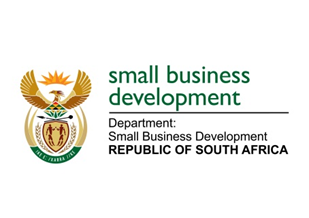 NATIONAL ASSEMBLYQUESTION FOR WRITTEN REPLY“1834. Ms L V James (DA) to ask the Minister of Small Business Development:(1) 	Whether (a) her spouse and/or (b) an adult family member accompanied her on any official international trip (i) in each of the past five financial years and (ii) since 1 April 2018; if not, what is the position in this regard; if so, what (aa) is the name of the person(s), (bb) was the (aaa) purpose and (bbb) destination of the trip and (cc) was the (aaa) total cost and (bbb) detailed breakdown of the costs of the accompanying person(s) to her department;(2) 	whether each of the specified trips were approved by the President in terms of the provisions of Section 1, Annexure A of the Ministerial Handbook; if not, why not; if so, what are the relevant details?”NW1993EREPLY:(1)(a) 	Minister Lindiwe Zulu has travelled with her spouse on several International trips in the past five years.(1)(a)(aa)	Mr Kgosietsile Itholeng.		(aaa) Accompanying the Minister on the official trips.(1)(b)	No adult family member has accompanied the Minister to official international trips in the specified timeframe.(2)	All the official trips undertaken by the Minister were approved by the President in terms of the provisions of Section 1, Annexure A of the Ministerial Handbook guidelines regarding international travel(1)(i)&(ii) YEAR & DATE(1)(bb)(1)(bb)(1)(cc)(1)(i)&(ii) YEAR & DATE(aaa) PURPOSE(bbb) DESTINATION(aaa) and (bbb) TOTAL AND DETAILED BREAKDOWN OF THE COSTS15 – 18 March 2015To attend the Global Entrepreneurship Ministerial CongressMilan, ItalyAir travel:  R 52 381.39 Subsistence and Travel (S&T):  R 3 000.00 (1)(i)&(ii) YEAR & DATE(1)(bb)(1)(bb)(1)(cc)(1)(i)&(ii) YEAR & DATE(aaa) PURPOSE(bbb) DESTINATION(aaa) and (bbb) TOTAL AND DETAILED BREAKDOWN OF THE COSTS14 - 21 October  2015To attend the 11th edition of the Women’s Forum Global Meeting on the Economy and SocietyTo attend The 11th South Africa – United Kingdom Bilateral ForumDeauville, France and proceeded to UK, LondonAir travel:  R148 000.00 Subsistence and Travel (S&T):     R 9 033.00 (for both countries):R 3 033.00 (France)R 6 000.00 (London)7 – 13 November 2015Official Presidential visit to the Opening of the Youth Skills Development And Employment SymposiumTo meet with Executives of the UNCTAD, ILO AND WIPO on SMME related mattersBerlin, Germany and proceeded to Geneva, SwitzerlandAir travel:  R 86 000.00 Subsistence and Travel (S&T):  R 8 374.00 (for both countries):R 3 291.00 (Germany)R 5 083.00 (Switzerland)10 – 18 October 20168th BRICS Summit, BRICS Ministers of Trade and BRICS Trade FairNew Delhi and Goa, IndiaAir travel:  R 64 383.00 Subsistence and Travel (S&T):   R 6 500.00 